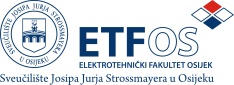 The list of graduated students Bacc. ing 3 years and Mag ing. 5 years in Electrical engineering at ETFOS OsijekAdam Večanin		Bacc. ingMilan Ličina 		Mag ingDanijel Marić		Bacc. ingIvan Vujić 		Bacc. ingGoran Končić  		Bacc. ingVibor Kalmar 		Mag ingMario Jelenić 		Mag ingMarijan Madunić 	Bacc. ingDarijo Kolak 		Bacc. ingGoran Brkić 		Bacc. ingIvan Milun 		Bacc. ingDino Emes 		Bacc. ingKrunoslav Gorjanc	Mag ingDado Tuček 		Bacc. ingKristijan Levanić 	Bacc. ingKuterovac Ivan 		Mag ingMario Logara 		Bacc. ingSrđan Batista 		Mag ingSkrbin Matej	   Bacc. ingPetar Trlajić 		Bacc. ingDeni Risek 		Bacc. ingIvan Kvolik 		Mag ingŽeljko Knežević 	Bacc. ingDavor Kajević 		Mag ingMarko Barač 		Bacc. ingBranko Tutić 		Bacc. ingSlaven Jelinić 		Bacc. ingSlobodan Gavrilovic  	Bacc. ingDamir Bukvić 		Bacc. ingAnita Đuran		Mag ingMario Jukić 		Mag ingRobert Jelić		Bacc. IngZoran Prekratić		Mag ingKrunoslav Šimunović 	Bacc. IngMladen Lončarić	Bacc. IngDino Blažević		Mag ingDragoslav Rakić		Mag ingStjepan Majdandžić	Mag ingKristijan Krajtner	Mag ingVice deanProf.dr.sc Srete Nikolovski